T.C. MİLLİ EĞİTİM BAKANLIĞIANKARA İL MİLLÎ EĞİTİM MÜDÜRLÜĞÜ DİLİMİZİN ZENGİNLİKLERİ PROJESİİLKOKUL, ORTAOKUL VE LİSELER ARASI“HİKÂYE VE DENEME YAZMA” YARIŞMALARI ŞARTNAMESİKONUSU: Ortaöğretim Genel Müdürlüğü koordinesinde Din Öğretimi, Temel Eğitim, Özel Eğitim ve Rehberlik, Özel Öğretim, Hayat Boyu Öğrenme, Mesleki ve Teknik Eğitim Genel Müdürlüklerinin katkısıyla yürütülecek olan “Dilimizin Zenginlikleri” projesi kapsamında ilkokul, ortaokul ve lise öğrencileri arasında “Hikâye ve Deneme Yazma”  yarışmaları düzenlenmesi planlanmaktadır.TÜRÜ: Hikâye ve deneme yazma yarışmaları AMACI: “Dilimizin Zenginlikleri Projesi” okullarda yapılacak olan söz varlığını zenginleştirme çalışmaları ile öğrencilerin dilimizin zenginliklerini tanımasını, kültür taşıyıcısı olan sözcüklerimizle buluşmasını, buna bağlı olarak dili iyi kullanmasını ve düşünce dünyasını geliştirmesini amaçlamaktadır. HEDEF KİTLE: Türkiye geneli, Millî Eğitim Bakanlığı’na bağlı resmî / özel temel öğretim ve ortaöğretim kurumlarında öğrenim gören öğrencileri yarışmanın hedef kitlesini oluşturmaktadır. GENEL KATILIM ŞARTLARI Hikâye ve deneme yazma yarışmaları, Dilimizin Zenginlikleri Projesi  proje kılavuzunda yer alan Ek 4, Ek 5 ve Ek 6 Eylem Planlarındaki faaliyet çerçevesinde hazırlanmıştır.Yarışmaya  Millî Eğitim Bakanlığına bağlı resmî / özel temel öğretim ve orta öğretim kurumlarında öğrenim gören öğrenciler katılabilecektir. Yarışmaya katılım gönüllülük esasına göre olacaktır. Yarışmaya katılım ücretsizdir. Her öğrenci yarışmaya hikâye ve deneme türünde yalnız bir eserle katılabilecektir. Seçici Kurul üyelerinin birinci dereceden yakınları yarışmaya katılamazlar. Başvuru yapılan eserin Türkiye Cumhuriyeti Anayasası, Millî Eğitim Temel Kanunu ile Türk Millî Eğitiminin Genel Amaçlarına uygun olarak, ilgili yasal düzenlemelerde belirtilen ilke, esas ve amaçlara aykırılık teşkil etmeyecek şekilde hazırlanması gerekmektedir. Bu şekilde hazırlanmayan eserler değerlendirmeye alınmayacaktır. Siyasi amaçlara hizmet eden, genel ahlâk kurallarına uymayan, hakaret ve reklam unsuru içeren eserler yarışma dışı kalacaktır. Katılımcı eserlerinin her yönüyle özgün olması gerekmektedir. Eserlerin daha önce hiçbir yarışmaya katılmamış ve yayınlanmamış olması şartı bulunmaktadır. Eserlerin tamamı ya da bir bölümü basın-yayın organı veya herhangi bir mecradan kopyalanmış ya da alıntı yapılmış ise eser değerlendirilmeye alınmayacak / derece aldıysa iptal edilecektir. Eser sahibi bu noktada hiçbir hak iddia edemeyecektir.Eser içeriklerinde geçecek olan özel ve tüzel kişilere ait isimlerin kullanımı ile ilgili yasal hak ve sorumluluklar katılımcıya aittir. Hikâye ve denemelerin konusu şu şekildedir:İlkokullarda: Dede Korkut Hikâyelerinden hareketle hikâye yazılmasıOrtaokullarda: Dede Korkut Hikâyelerinden hareketle hikâye yazılmasıLiselerde: Dîvan-ı Lugâti’t-Türk okumaları kapsamında deneme yazılmasıEserler bilgisayar ortamında A4 dosya kâğıdı boyutunda Word formatında 12 punto Times New Roman yazı karakteri kullanılarak 1,5 satır aralığı ile yazılacak, Eserler en az 2 sayfa, en fazla 4 sayfa olmalıdır.EK-1, EK-2 ve EK-3 ile birlikte öğrenim gördükleri okul müdürlüklerine teslim edeceklerdir. Biçimsel ve teknik şartları taşımayan, yarışma takvimine uygun olarak teslim edilmeyen eserler değerlendirmeye alınmayacaktır. Eserlerin ön yüzünde katılımcının adı soyadı bulunmamalıdır. Eserde sadece son sayfanın arka kısmında 12 punto ile katılımcının adı soyadı, okulu, sınıfı, ilçesi yazılacaktır. Eser sahibinin ismi, okulu (açık adresi ile birlikte) gibi bilgiler (Ek-1) Veli İzin Belgesi’nde (Başvuru Formu) belirtilecektir. Ankara İl Millî Eğitim Müdürlüğü, eser ile ilgili her türlü tasarruf hakkına sahiptir.  Başvurusunu tamamlayan her katılımcı şartnamedeki tüm hususları kabul etmiş sayılacaktır. İlkokul, ortaokul ve lise kategorileri ayrı ayrı değerlendirilecektir.YARIŞMAYA KATILIM TAKVİMİ VE DEĞERLENDİRME SÜRECİ YAPILACAK İŞLEMLER      Okul/Kurumlarca Yapılacak İşlemlerOkul Yürütme Komisyonu; Yarışmaya şartnamede belirtilen hususlara uygun olan tüm okulların katılması zorunludur. Bu konuda okullar İl Milli Eğitim Müdürlüğüne karşı sorumludur. Yarışmaya katılmak isteyen öğrenciler, okul müdürlüklerine müracaat edeceklerdir. ( Öğrencilerin okul içi yarışmaya aktif katılımını arttırmak için Okul Yürütme Komisyonu başta olmak üzere ilgili branş ve sınıf öğretmenlerince öğrenciler yarışmaya teşvik edilerek öğrencilere destek olunacaktır.)Okul müdürlükleri kendi bünyelerinde değerlendirme komisyonu kurarak ön elemeyi yapacaklar, okul birincilerini İlçe Millî Eğitim Müdürlüğüne takvimde belirlenen tarihe  kadar bildireceklerdir. Okul müdürünün uygun bulduğu müdür yardımcısı başkanlığında, en az iki öğretmen ver her sınıf düzeyinden birer öğrencinin katılımıyla oluşturulur. Jüri, başkan dâhil en az üç öğretmenden oluşmalıdır. Okul içi yarışma jürisi tarafsız, deneyimli, herhangi bir olumsuzluğa sebep olmayacak üyelerden oluşturulacaktır. Okul müdürlükleri bu hususa bilhassa dikkat edeceklerdir.İlkokullarda sınıf zümre başkanları, ortaokullarda Türkçe zümresi, liselerde ise Türk Dili ve Edebiyatı zümresi ile koordineli çalışılır. Gerekli durumlarda okul müdürlüğünce Türkçe veya Türk Dili ve Edebiyatı zümresi içerisinden okul yürütme komisyonunda görev yapmak üzere daimi üye seçilebilir.Okullarda her sınıf düzeyinde ayrı ayrı değerlendirme yapılmayacak, tüm sınıflar bir bütün olarak değerlendirilecektir. (Örnek : 9, 10, 11 ve 12. sınıf öğrencileri arasından sadece bir birinci seçilecektir.) Okul içi yarışmada birinci olan öğrenci, imkanlar dahilinde okul müdürlüklerince ödüllendirilecektir.Okul Yürütme Komisyonu, projenin okulda görünür olmasını ve tüm sınıflarda uygulanmasını sağlar. Okul Yürütme Komisyonu, İl Milli Eğitim Müdürlüklerince proje kapsamında duyurusu yapılan ilçe geneli yarışmaların duyurusunu yapar ve katılımı teşvik eder.Okul Yürütme Komisyonu yıl sonu raporlarını hazırlar ve ilçe yürütme komisyonuna gönderir.       İlçe Millî Eğitim Müdürlüklerince Yapılacak İşlemler İlçe Yürütme Komisyonu;İlçe Milli Eğitim Müdürünün uygun gördüğü şube müdürü başkanlığında proje kapsamındaki her okul türünden birer okul müdürü ile Sınıf, Türkçe, Türk Dili ve Edebiyatı, Felsefe, Tarih, Görsel Sanatlar ve Bilişim Teknolojileri öğretmenlerinin katılımıyla oluşturulur.Projenin ilçe düzeyinde takibini ve yürütülmesini sağlar.Eylem planlarının okullarda uygulanma oranını takip eder.İl Milli Eğitim Müdürlüklerince proje kapsamında duyurusu yapılan ilçe geneli yarışmaların duyurusunu yapar ve katılımı teşvik eder.Yıl sonu raporlarının sağlıklı hazırlanabilmesi için etkinlik ayına ait ay raporunu hazırlar.Okullardan gelen eserler İlçe Yürütme Komisyonu tarafından, yıl sonunda Bakanlığımız tarafından düzenlenecek olan Dilimizin Zenginlikleri Şöleni’nde sergilenmek üzere, ilçe birincilerinin seçilmesini sağlar ve seçilen eserleri İl Milli Eğitim Müdürlüğü Strateji Geliştirme Şube Müdürlüğüne DYS üzerinden bilgi verdikten  sonra fiziki olarak  elden teslim edilmesini sağlar.İlçe Yürütme Komisyonunca birinci olarak seçilen eser sahibi öğrencilere, düzenlenecek törenle, ödüllerini takdim edilmesini sağlar.Etkinlik fotoğraflarını sosyal medya adreslerinde yayımlanmasını sağlar. Ve İl Milli Eğitim Müdürlüğünün sosyal medya adreslerinde de yayımlanması için Strateji Geliştirme Şube Müdürlüğüne e- posta olarak  gönderir.İlçe yürütme komisyonu olarak okulları gezerek etkinlikle ilgili gözlem yapar.İl Millî Eğitim Müdürlüklerince Yapılacak İşlemler İl Yürütme Komisyonu;İl Milli Eğitim Müdürünün uygun gördüğü il müdür yardımcısı/şube müdürü başkanlığında proje kapsamındaki her okul türünden birer okul müdürü ile birer Sınıf, Türkçe, Türk Dili ve Edebiyatı, Felsefe, Tarih, Görsel Sanatlar ve Bilişim Teknolojileri öğretmenlerinin katılımıyla oluşturulur.Projenin sağlıklı yürütülebilmesi için ilçeleri ve okulları ziyaret eder, iyi örnekleri İl Milli Eğitim Müdürlüğünün genel ağ sayfasında (internet) ve sosyal medya hesaplarında paylaşır.İlçelerden gelen eserler Bakanlığımız tarafından yıl sonunda düzenlenecek olan Dilimizin Zenginlikleri Şöleni’nde sergilenmek üzere o tarihe kadar İl Milli Eğitim Müdürlüğü Ar-Ge birimi tarafından muhafaza edilmesini sağlar. 8.  İNCELEME DEĞERLENDİRME KOMİSYONU İnceleme ve Değerlendirme Komisyonu üyelerine eser sahibinin kimliğini açıkça ortaya koyan bilgi ve belge kesinlikle verilmeyecektir. Aynı isimle birden fazla eser sahiplerinin olması durumunda inceleme ve değerlendirme komisyonları gereken önlemleri alacaktır. İnceleme ve değerlendirme komisyonları kendilerine gelen eserleri Ek-5 Eser İnceleme ve Değerlendirme Formundaki kriterlere göre inceleyecektir. Değerlendirme puanı, tüm üyelerin vermiş oldukları puanların aritmetik ortalaması alınarak Ek-6 İnceleme ve Değerlendirme Komisyonu Birleştirme Formuna göre hesaplanacaktır. İlçe ve illerdeki inceleme ve değerlendirme komisyonlarının verdiği kararlar nihai karar olup itiraz işlemi sadece Ankara İl Millî Eğitim Müdürlüğünün verdiği karar için olacaktır.   SONUÇLARIN AÇIKLANMASI Yapılan tüm değerlendirmelerin sonucunda ilçe birincisi olarak seçilen eser, İlçe Millî Eğitim Müdürlüğünce web, sosyal medya adreslerinde duyurulacaktır. ÖDÜL           Değerlendirme sonucunda dereceye giren eser ve öğrenciye verilecek ödül, ödül töreni, tarihi ve yeri  İlçe Millî Eğitim Müdürlüklerince duyurulacak ve düzenlenecektir. İLETİŞİM BİLGİLERİ Yarışma ile ilgili her türlü yazışma ve bilgi almak için aşağıdaki iletişim bilgileri kullanılacaktır. Ankara İl Millî Eğitim Müdürlüğü Strateji Geliştirme Şube Müdürlüğü-1 ARGETelefon: 0312 306 89 04-05               arge06@meb.gov.tr           EK-1 T.C. MİLLİ EĞİTİM BAKANLIĞIANKARA İL MİLLÎ EĞİTİM MÜDÜRLÜĞÜ DİLİMİZİN ZENGİNLİKLERİ PROJESİİLKOKUL, ORTAOKUL VE LİSELER ARASIEN İYİ HİKÂYE/DENEME YAZMA YARIŞMALARI ŞARTNAMESİNOT: Bu form doldurulup eser ile birlikte okul müdürlüklerine teslim edilecektir.           EK-2 T.C. MİLLİ EĞİTİM BAKANLIĞIANKARA İL MİLLÎ EĞİTİM MÜDÜRLÜĞÜ DİLİMİZİN ZENGİNLİKLERİ PROJESİİLKOKUL, ORTAOKUL VE LİSELER ARASIEN İYİ HİKÂYE/DENEME YAZMA YARIŞMALARI ŞARTNAMESİNOT: Bu form doldurulup eser ile birlikte okul müdürlüklerine teslim edilecektir. EK-3 T.C. MİLLİ EĞİTİM BAKANLIĞIANKARA İL MİLLÎ EĞİTİM MÜDÜRLÜĞÜ DİLİMİZİN ZENGİNLİKLERİ PROJESİİLKOKUL, ORTAOKUL VE LİSELER ARASIEN İYİ HİKÂYE/DENEME YAZMA YARIŞMALARI ŞARTNAMESİ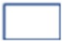 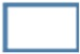 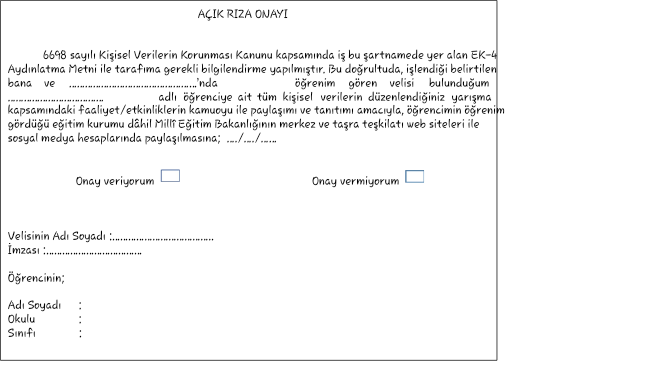 NOT: Bu form doldurulup eser ile birlikte okul müdürlüklerine teslim edilecektir. EK-4 T.C. MİLLİ EĞİTİM BAKANLIĞIANKARA İL MİLLÎ EĞİTİM MÜDÜRLÜĞÜ DİLİMİZİN ZENGİNLİKLERİ PROJESİİLKOKUL, ORTAOKUL VE LİSELER ARASIEN İYİ HİKÂYE/DENEME YAZMA YARIŞMALARI ŞARTNAMESİEK-5  İnceleme ve Değerlendirme Komisyon Üyesi Değerlendirme Formu Komisyon Üyesi                                                                                                                                                  Adı Soyadı                                                                                                                                                           İmza NOT: Aynı isimle birden fazla eserin olması durumunda inceleme komisyonu gereken önlemi alacaktır. EK-6 İnceleme ve Değerlendirme Komisyonu Birleştirme Formu NOT: Aynı isimle birden fazla eserin olması durumunda inceleme komisyonu gereken önlemi alacaktır.           (*) Ortalama virgülden sonra iki basamak şeklinde hesaplanacaktır.1 Yarışma duyurusunun yapılması 02.01.20242 Şartnamenin paylaşılması02.01.20243 Öğrencilerin  hazırlık ve çalışmaları ( danışman öğretmenler nezaretinde ) 02.01.2024 - 11.01.20244 Her sınıf için en iyi hikâyenin/denemenin  seçilmesi11.01. 20245Sınıfların en iyi hikâye/denemelerinin arasından okulun en iyi hikâyesinin / denemesinin seçilmesi12.01.20246Okulların en iyi hikâye/denemelerinin İlçe Milli Eğitim Müdürlüklerine gönderilmesi ve ilçenin en iyi hikâye/denemesinin seçilmesi 13.01.2024 – 15.01.20247Birinci olan eserlerin, İlçe Milli Eğitim Müdürlüklerince yapılan ödül töreninde ödüllendirildikten sonra Bakanlığımız tarafından yıl sonunda düzenlenecek olan Dilimizin Zenginlikleri Şöleni’nde sergilenmek üzere fiziki olarak Strateji Geliştirme Şube Müdürlüğüne elden teslim edilmesi ve  İl Milli Eğitim Müdürlüğüne DYS üzerinden ilçe birincisi olan öğrencilerin   bilgilerinin verilmesi18.01.2024 – 19.01.20248Sonuçlara itiraz edilmesi19.01.2024VELİ İZİN BELGESİ (Başvuru Formu) Katılımcının; Adı ve Soyadı:  Okulu: Sınıfı :  Okulun Adı: Okulun İletişim Bilgileri:  Yapılan İl / İlçe: Ankara İl Millî Eğitim Müdürlüğüne               Velisi bulunduğum ve yukarıda açık kimliği yazılı olan oğlum / kızım……………………………………………………... 'ın Müdürlüğünüzce yapılması planlanan “Dilimizin Zenginlikleri” temalı En İyi Hikaye/Deneme yazma  yarışmasına katılmasına izin verdiğimi arz ederim.       	 	 	 	 	 	 	            	          …../…../…….   	 	 	 	 	 	 	 	 	          Veli Adı ve Soyadı       	 	 	 	 	 	 	                               İmza TELİF HAKLARI TAAHÜTNAMESİ Katılımcının; Adı ve Soyadı:  Okulu: Sınıfı :  Ankara İl Millî Eğitim Müdürlüğüne       “Dilimizin Zenginlikleri” temalı En İyi Hikâye/Deneme yazma yarışması kapsamında tarafınıza iletilen eserin  velisi bulunduğum ve yukarıda açık kimliği yazılı oğlum/kızım……………………………..………... 'a ait olduğunu, bahse konu eserin son halini gördüğümü ve onayladığımı, eserin başka bir yerde basılmadığını ve basılmak için sunulmadığını, eserin diğer şahıslara ait olan telif haklarını ihlal etmediğini, telif hakkı tarafımızda saklı kalmak koşuluyla eserin tarafınızca yarışma faaliyetleri çerçevesinde oğlumun/kızımın ismine yer verilerek basılmasına, yayımlanmasına, paylaşılmasına, internet yoluyla iletimine ve Millî Eğitim Bakanlığı merkez ve taşra teşkilatlarına ait her türlü mecrada sergilenmesine izin verdiğimi, bu kapsamda herhangi bir maddi talebim olmayacağını kabul, beyan ve taahhüt ederim.      	 	 	 	 	 	 	            	                   …../…../……..   	 	 	 	 	 	 	 	 	          Veli Adı ve Soyadı       	 	 	 	 	 	 	 	 	          İmza AYDINLATMA METNİ        “Dilimizin Zenginlikleri” temalı En İyi Hikâye/Deneme yazma yarışması kapsamında tarafımıza ilettiğiniz size ve kızınıza/oğlunuza ait görsel/işitsel kişisel veriler bahse konu yarışma süresince gerekli kimlik doğrulatmalarını yapmak, eser değerlendirme sürecini yürütmek, dereceye giren eserleri ilan etmek, ödül töreni ile ilgili organizasyonları yapmak, eser basım, yayım, paylaşım ve iletim süreçlerini gerçekleştirmek, gerekli hallerde tarafınıza ulaşmak amacıyla kullanılacak olup hukuki durumlarda ilgili makamlarca talep edilmesine bağlı olarak gerekli paylaşımların yapılması dışında üçüncü kişilerle asla paylaşılmayacak ve etkinliğin tüm süreçlerinin sona ermesinin ardından resen silinecektir.                                                                                                            Taahhüt Eden                Ankara İl Millî Eğitim Müdürlüğü BİRİNCİ BÖLÜM BİRİNCİ BÖLÜM BİRİNCİ BÖLÜM ÖĞRENCİ ADI SOYADI: ÖĞRENCİ ADI SOYADI: ÖĞRENCİ ADI SOYADI: İKİNCİ BÖLÜM İKİNCİ BÖLÜM İKİNCİ BÖLÜM SIRA ESER DEĞERLENDİRME KISTASLARI PUAN DEĞERİ ALDIĞI PUAN 1 Kurgu, karakter ve olayların uyumu202 Konuya uygunluk ve bütünlük203 İmlâ kuralları ve Türkçeyi kullanma becerisi204 İfade zenginliği, yaratıcılık ve özgünlük205Hikâye / Deneme tekniğinin kulanımı20Toplam Puan Toplam Puan Toplam Puan BİRİNCİ BÖLÜM BİRİNCİ BÖLÜM ÖĞRENCİ ADI ve SOAYADI: ÖĞRENCİ ADI ve SOAYADI: İKİNCİ BÖLÜM İKİNCİ BÖLÜM SIRA ESER DEĞERLENDİRME KISTASLARI PUAN DEĞERİ ÜYE ÜYE ÜYE ÜYE ÜYE 1 Kurgu, karakter ve olayların uyumu202 Konuya uygunluk ve bütünlük203 İmlâ kuralları ve Türkçeyi kullanma becerisi204 İfade zenginliği, yaratıcılık ve özgünlük205Hikâye / Deneme tekniğinin kullanımı20Toplam Toplam 100 (*)Komisyon Üyeleri Puan Ortalaması (*)Komisyon Üyeleri Puan Ortalaması 